Kla.TV Hits 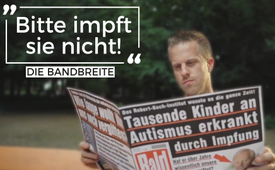 „Bitte impft sie nicht!“ – Ein Song von „Die Bandbreite“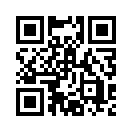 Mit ihrem Song „Bitte impft sie nicht!“ richtet das Hip-Hop Duo „Die Bandbreite“ einen Appell an alle Eltern, ihre Kinder vor den Gefahren einer Impfung zu schützen. Ein musikalischer Weckruf, der aufgrund der Corona-Kinderimpfung aktueller ist, denn je!Hallo Ihr zwei, weil ihr grad Mama und Papa seid,
Hab ich mich hingesetzt, dass ich euch ein paar Zeilen schreib
Ich hab ja selber zwei ganz wunderbare Kinder
Sie hatten Masern, Röteln, Mumps, was gar nich schlimm war
Doch hört man immer, dass Kinderkrankheiten,
Als sei's der Teufel nach dem Leben der Kleinen greifen.
Vergesst den Streifen, denn die Angst soll euch begleiten.
Sie woll'n euch dazu kriegen, zu Vaxxinen zu greifen
Am besten gleich noch im Babyalter
Mit Trägerstoffen aus Schwermetall, ja.
Fragst du den Arzt, weiß er nicht, was steht im Faltblatt,
Doch zuckt er mit den Achseln und sagt, das geht auf jeden Fall klar.
Und weil seit Alterszeiten man sich ja lässt verleiten
Steht ihr dann ganz alleine irgendwann vor der Entscheidung
Und weil dann meistens niemand mehr einen Plan hat,
Drum erzähl ich von Erfahrungen, bewahr euch vor dem Drama
 
[Refrain:]
Bitte, bitte impft sie nicht
Verabreicht ihnen nicht das Gift
Spielt nicht mit ihrer Zukunft,
Bitte, impft die Kinder nicht
Nein!
Denn dieser Ablasshandel ist gefährlich
Das RKI und deine Ärzte sind nicht ehrlich
Autismus und Epilepsie die folgen schwerlich
Für die Pharmaindustrie sind eure Kinder so entbehrlich
 
Sogar auf dem Beipackzettel steht, dass das gefährlich ist,
Doch hat dein Doc den leider nicht gelesen, wenn er ehrlich ist
Inhaltsstoff Formaldehyd, ein schwerwiegendes Nervengift
Aluminiumhydroxyd, gegen das deine Körperabwehr wehrlos ist
Ja, ohne dieses Gift gäbe es ja den Titer nicht
Kein Antigen entsteht, wenn man nur die Viren spritzt
Und dieser Witz, der offenbart sich später in Statistiken
Denn was steht nach 'nem Maserausbruch später in den Listen drin?
Die geimpften Kinder sind genau so oft betroffen,
Wie die Kinder, die frei sind von Impfstoffen
Was muss ich noch tun, damit ihr's endlich glaubt?
Eine Krankheit, die kommen will, hält die Impfung niemals auf
Der bessere Verlauf, ja, da pochen sie drauf
Und alle drucken es, denn sie haben die Presse gekauft
Bitte, glaubt ihnen nicht ein Wort, das sie reden
Sie vergiften eure Kinder, machen damit noch Moneten
 
[Refrain:]
Bitte, bitte impft sie nicht
Verabreicht ihnen nicht das Gift
Spielt nicht mit ihrer Zukunft,
Bitte, impft die Kinder nicht
Nein!
Denn dieser Ablasshandel ist gefährlich
Das RKI und deine Ärzte sind nicht ehrlich
Autismus und Epilepsie die folgen schwerlich
Für die Pharmaindustrie sind eure Kinder so entbehrlich
 
Ich weiß, das, was ich hier erzähle, das schockt
Doch für Krankheiten, die kommen wollen, gibt es keinen Stop-Knopf
Ob der liebe Gott doch da sich was bei gedacht hat
Die Krankheit als Symbol, das hilft und dich damit zur Acht mahnt
Grad den Kleinen helfen Kinderkrankheiten
Sich dank durchgemachter Krankheit physisch-geistig zu entfalten
Ihr müsst begreifen, was damit gemeint ist,
Wenn ich sage, senkt das Fieber nicht, weil Fieber nicht dein Feind ist
Wir sind uns einig: vielen fehlt die Weitsicht
Zu erkennen, dass die Welt genial designed statt hundsgemein ist
Und darum mein ich: seid der Natur nicht feindlich
Gegenüber eingestellt, sondern seid offen für den Einblick
Lang braucht die Einsicht, kommt bitte nicht vom Weg ab
Impfen ist ein Aberglaube, ein paar Jahre später
Danken euch die Kinder, dass ihr diesen Pfad gewählt habt
Also, schickt sie in die Wüste, diese Pharmavertreter
 
[Refrain:]
Bitte, bitte impft sie nicht
Verabreicht ihnen nicht das Gift
Spielt nicht mit ihrer Zukunft,
Bitte, impft die Kinder nicht
Nein!
Denn dieser Ablasshandel ist gefährlich
Das RKI und deine Ärzte sind nicht ehrlich
Autismus und Epilepsie die folgen schwerlich
Für die Pharmaindustrie sind eure Kinder so entbehrlich
 
Bitte, bitte impft sie nicht
Verabreicht ihnen nicht das Gift
Spielt nicht mit ihrer Zukunft,
Bitte, impft die Kinder nicht
Nein!
Denn dieser Ablasshandel ist gefährlich
Das Robert-Koch und deine Ärzte sind nicht ehrlich
Autismus und Epilepsie die folgen schwerlich
Es sitzen Schwerverbrecher beim RKI und bei Paul Ehrlichvon M. /nm.Quellen:YouTube-Link zum Song:
https://www.youtube.com/watch?v=oMSa_pDUY_U

Homepage „Die Bandbreite“
http://www.diebandbreite.de
https://open.spotify.com/track/0QR7ouiOyxVRGo1k5bPzpwDas könnte Sie auch interessieren:#Kultur - www.kla.tv/Kultur

#Impfen - – ja oder nein? Fakten & Hintergründe ... - www.kla.tv/Impfen

#Pharma - www.kla.tv/Pharma

#Hits - Kla.TV-Hits - www.kla.tv/HitsKla.TV – Die anderen Nachrichten ... frei – unabhängig – unzensiert ...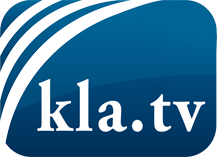 was die Medien nicht verschweigen sollten ...wenig Gehörtes vom Volk, für das Volk ...tägliche News ab 19:45 Uhr auf www.kla.tvDranbleiben lohnt sich!Kostenloses Abonnement mit wöchentlichen News per E-Mail erhalten Sie unter: www.kla.tv/aboSicherheitshinweis:Gegenstimmen werden leider immer weiter zensiert und unterdrückt. Solange wir nicht gemäß den Interessen und Ideologien der Systempresse berichten, müssen wir jederzeit damit rechnen, dass Vorwände gesucht werden, um Kla.TV zu sperren oder zu schaden.Vernetzen Sie sich darum heute noch internetunabhängig!
Klicken Sie hier: www.kla.tv/vernetzungLizenz:    Creative Commons-Lizenz mit Namensnennung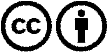 Verbreitung und Wiederaufbereitung ist mit Namensnennung erwünscht! Das Material darf jedoch nicht aus dem Kontext gerissen präsentiert werden. Mit öffentlichen Geldern (GEZ, Serafe, GIS, ...) finanzierte Institutionen ist die Verwendung ohne Rückfrage untersagt. Verstöße können strafrechtlich verfolgt werden.